7.4 Factored form of the Quadratic Function     Quadratic                                 Intercepts                                     FactorGraph:  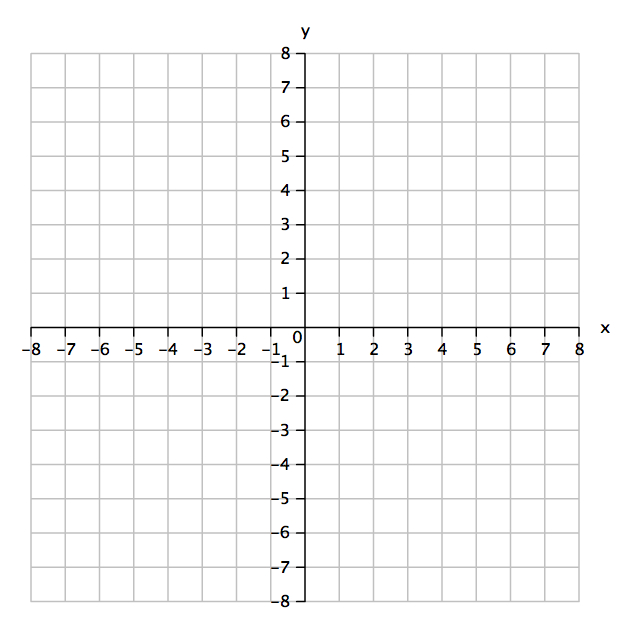 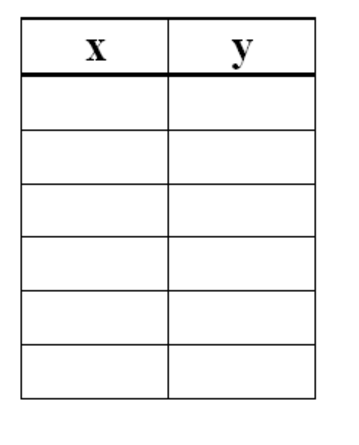 Minimum/maximumLine of symmetry:Vertex:  Domain:Range:What are the interesting points on this graph?All quadratic functions can be written in factored form:Example 1:  Sketch the graph of What do you know about the parabola?Factor the quadratic:Find the x-intercepts (zeros).  Look at each factor separately.Line of symmetry:VertexExample 2:  Determine the quadratic function that defines this parabola.  Write the function in standard form.  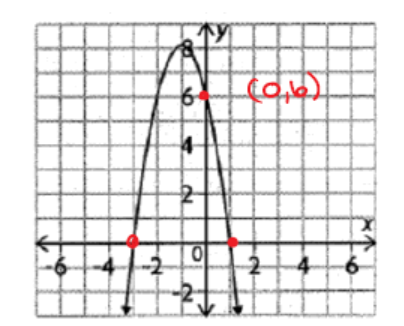 